       27 апреля 2023 года в администрации Прочноокопского сельского поселения состоялось заседание территориальной комиссии по профилактике правонарушений, на  котором речь шла о мерах обеспечения правопорядка в период празднования 1 Мая и Дня Победы в условиях проведения специальной военной операции, участники заседания затронули тему личной и имущественной безопасности. Членами комиссии была проведена профилактическая работа с гражданами, нарушающими нормы закона в сфере семейно-бытовых отношений. 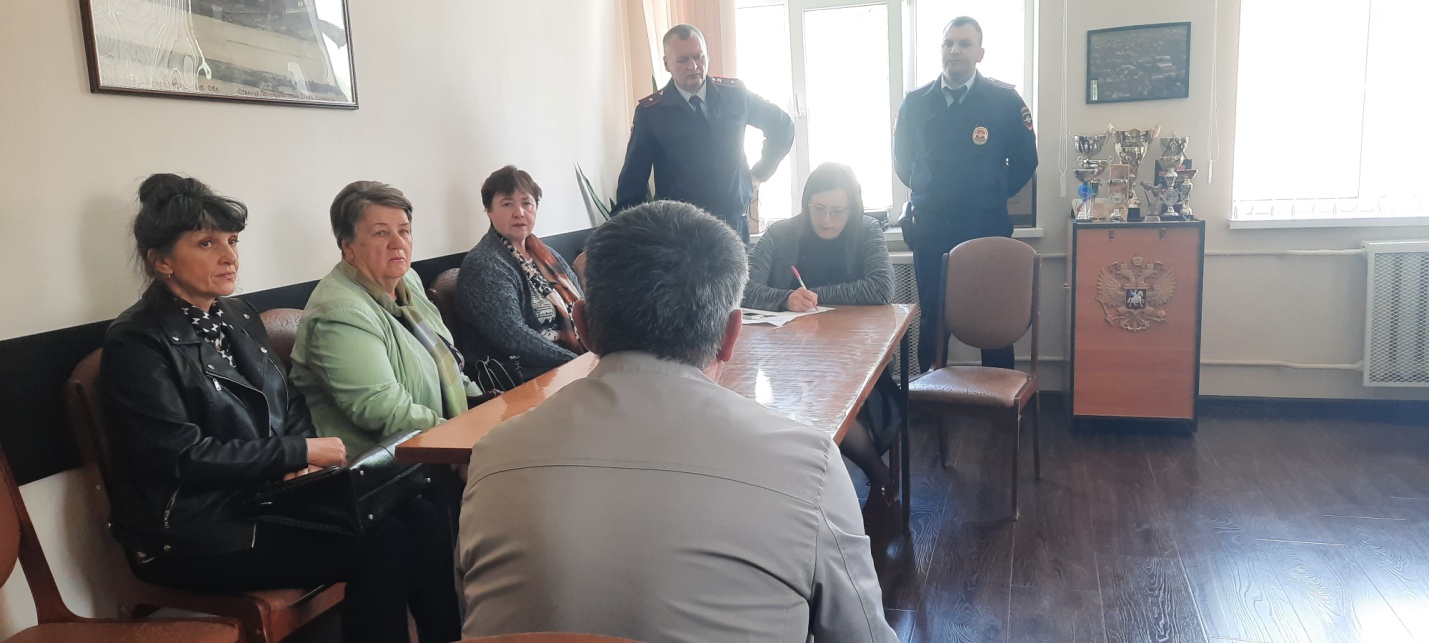 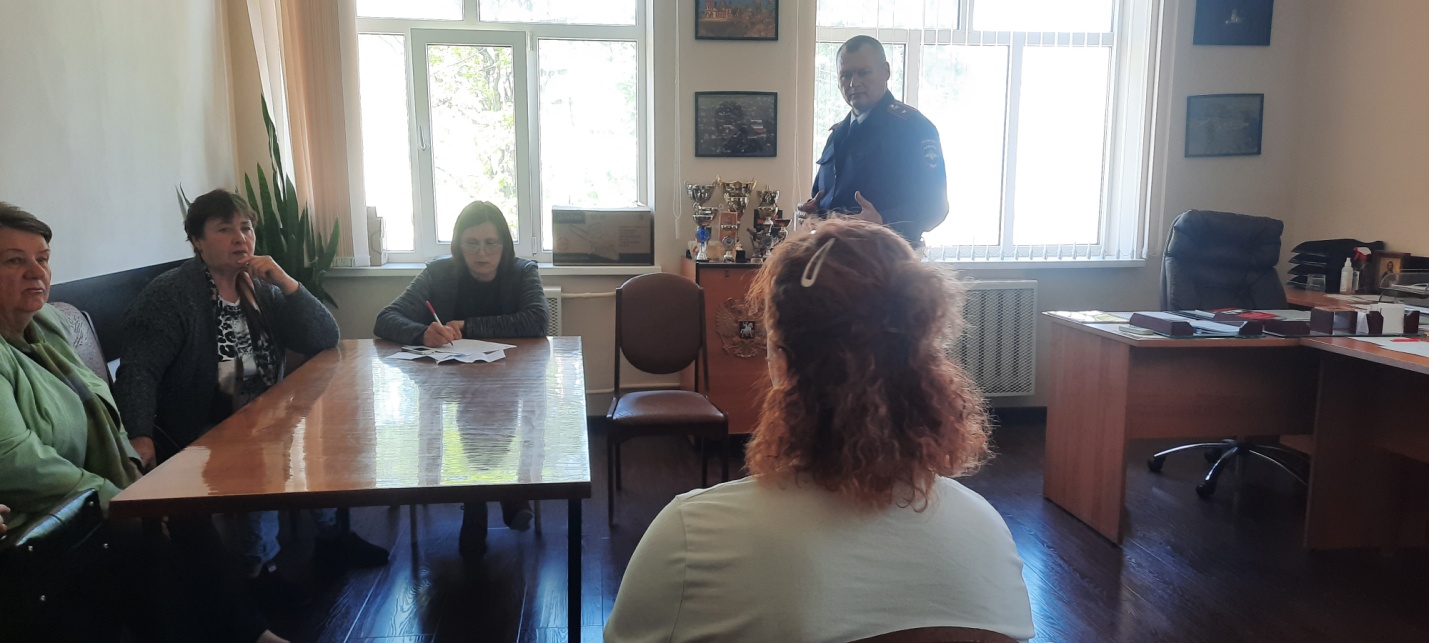 